ИП Стариков Максим Алексеевич656016, г. Барнаул, ул. Власихинская 49а, корпус 2АБК, оф.7Тел. 8(3852) 31-54-19, 69-22-21,8-953-036-86-46 отдел продаж                                                                                    Эл. почта: evro-tara@bk.ru,                              сайт компании http://poddon-bochka.ruНоменклатура / Характеристика номенклатурыДлинна, ммШирина, ммВысота, ммВес изделия (Транспортный), кгЦена оптоваяЦена розничнаяНоменклатура / Характеристика номенклатурыДлинна, ммШирина, ммВысота, ммВес изделия (Транспортный), кгЦена оптоваяЦена розничнаяДачная продукцияВанны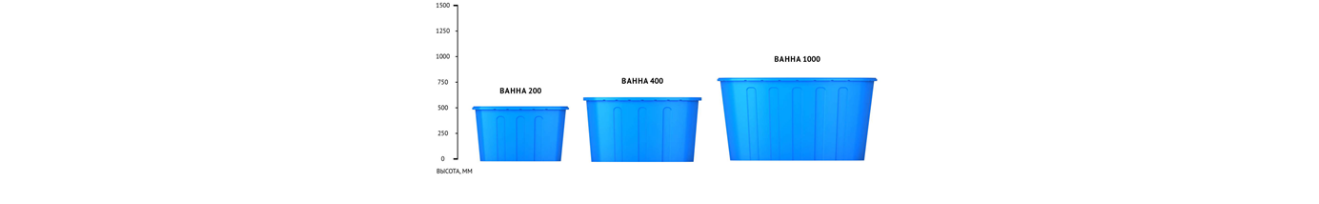 Ванна 200л синяя90070051086 0006 450Ванна 200л зеленая90070051086 5507 050Ванна 200л черная90070051086 5507 050Ванна 400л зеленая1 100  90060011,47 8508 450Ванна 400л синяя1 100  90060011,47 3507 850Ванна 400л черная1 100  90060011,47 8508 450Ванна 1000л зеленая1 550  1 250  80034,222 90024 600Ванна 1000л синяя1 550  1 250  80034,221 80023 450Ванна 1000л черная1 550  1 250  80034,222 90024 600Ванны Серии К/KN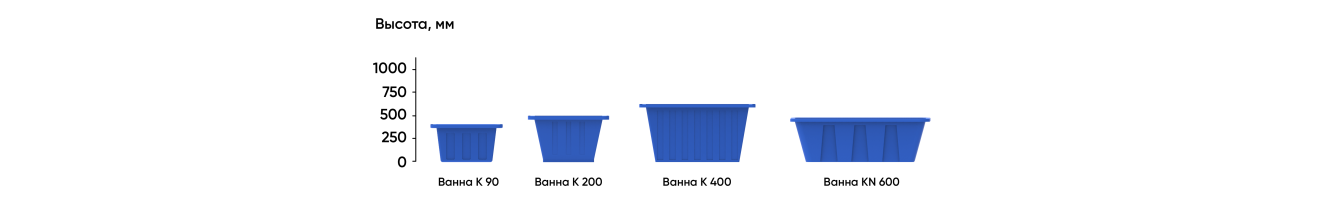 Ванна K 90л белая6904604255,74 6004 900Ванна K 90л зеленая6904604255,74 6004 900Ванна K 90л синяя6904604255,73 7504 050Ванна K 90л черная6904604255,74 6004 900Ванна K 200л белая91573052087 1007 650Ванна K 200л зеленая91573052087 1007 650Ванна K 200л синяя91573052086 3006 750Ванна K 200л черная91573052087 1007 650Ванна K 400л белая1 310  7556501710 90011 700Ванна K 400л синяя1 310  7556501710 10010 800Ванна K 400л зеленая1 310  7556501710 90011 700Ванна K 400л черная1 310  7558501711 40012 250Ванна KN 600л зеленая1 600  1 110  5002617 05018 300Ванна KN 600л синяя1 600  1 110  5002616 25017 450Ванна KN 600л черная1 600  1 110  5002617 05018 300Ванна KN 600л под плотность до 1.5 г/см³ синяя1 600  1 100  5003422 05023 700Ванна KN 600л под плотность до 1.2 г/см³ синяя1 600  1 110  5003019 25020 700Крышки ванн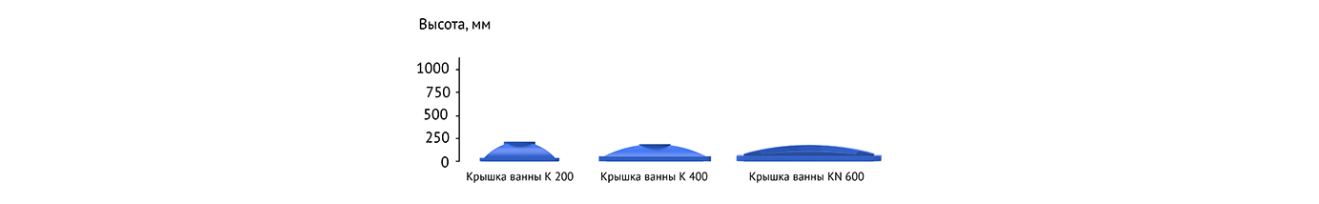 Крышка ванны KN 200л зеленая1 000  8101103,53 4003 650Крышка ванны KN 200л синяя1 000  8101103,52 6002 800Крышка ванны KN 200л черная1 000  8101103,53 4003 650Крышка ванны KN 400л зеленая1 397  8501325,55 2505 650Крышка ванны KN 400л синяя1 397  8501325,54 4504 800Крышка ванны KN 400л черная1 397  8501325,55 2505 650Крышка Ванны KN 600л зеленая1 650  1 157  18097 3507 900Крышка ванны KN 600л синяя1 650  1 157  18096 5507 050Крышка ванны KN 600л черная1 650  1 157  18097 3507 900Комплекты Ванна K/KN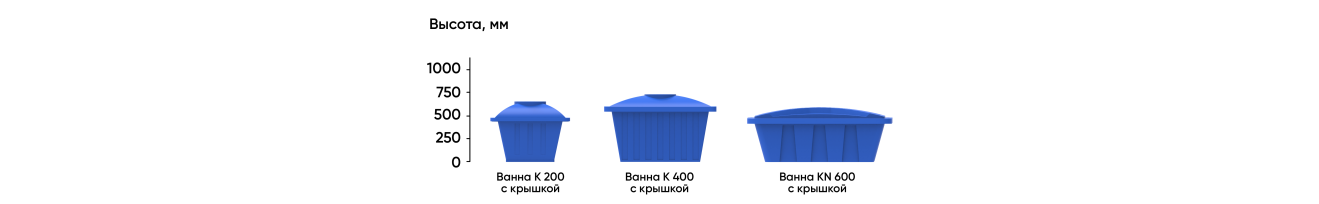 Ванна K 200л с крышкой New зеленая1 000  810585129 40010 100Ванна K 200л с крышкой New синяя1 000  810585128 0508 650Ванна K 200л с крышкой New черная1 000  810585129 40010 100Ванна K 400л с крышкой New зеленая1 400  8507352315 00016 150Ванна K 400л с крышкой New синяя1 400  8507352313 65014 650Ванна K 400л с крышкой New черная1 400  8507352315 00016 150Ванна KN 600л с крышкой зеленая1 650  1 160  6203521 50023 100Ванна KN 600л с крышкой синяя1 650  1 160  6203520 15021 650Ванна KN 600л с крышкой черная1 650  1 160  6203521 50023 100Ванна KN 600л под плотность до 1.2 г/см³ с крышкой синяя1 650  1 160  6203923 45025 150Ванна KN 600л под плотность до 1.5 г/см³ с крышкой синяя1 650  1 160  6204325 90027 800Баки для душа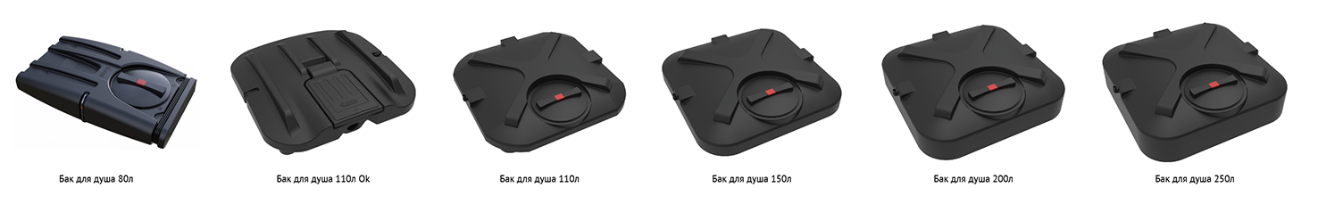 Баки для душа Rostok OkБак для душа Rostok Ok 110 л с лейкой1 000  1 000  2109,25 4006 300Бак для душа Rostok Ok 110 л с подогревом1 000  1 000  210107 1008 500Баки для душа Rostok Опора душевого бака "Rostok"98820400,9250300Бак для душа "Rostok" 80 л с подогревом1 025  6002628,89 90012 300Бак для душа Rostok 110 л с лейкой1 000  1 000  21595 4506 300Бак для душа Rostok 110 л с подогревом1 000  1 000  21510,57 1008 500Бак для душа "Rostok" 150 л с лейкой1 000  1 000  2709,55 8506 700Бак для душа "Rostok" 150 л с подогревом1 000  1 000  270117 5508 900Бак для душа "Rostok" 200 л с лейкой1 000  1 000  320116 6007 500Бак для душа "Rostok" 200 л с подогревом1 000  1 000  32012,58 3009 700Бак для душа "Rostok" 250 л с лейкой1 000  1 000  37011,97 1508 000Бак для душа "Rostok" 250 л с подогревом1 000  1 000  37013,49 15010 600Дачный душ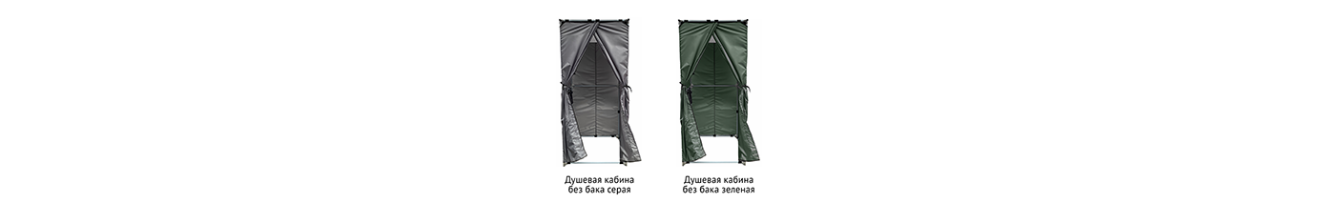 Комплект дачного душа Rostok 110 зелёный1 000  1 000  2 300  2819 85021 700Душевая кабина дачная "Rostok" без бака зеленая9559552 140  18,911 05013 500Душевая кабина дачная "Rostok" без бака серая9559552 140  18,911 05013 500Комплект дачного душа Rostok 110 серый1 000  1 000  2 300  2819 85021 700Крышка колодца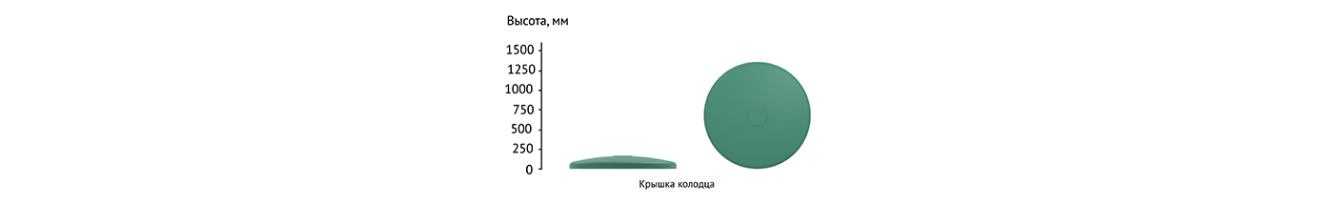 Крышка колодца "Rostok" пластиковая желтый1 260  1 260  160136 0506 500Крышка колодца "Rostok" пластиковая зеленый1 260  1 260  160135 9006 350Крышка колодца "Rostok" пластиковая коричневый1 260  1 260  160125 9006 350Дачные туалеты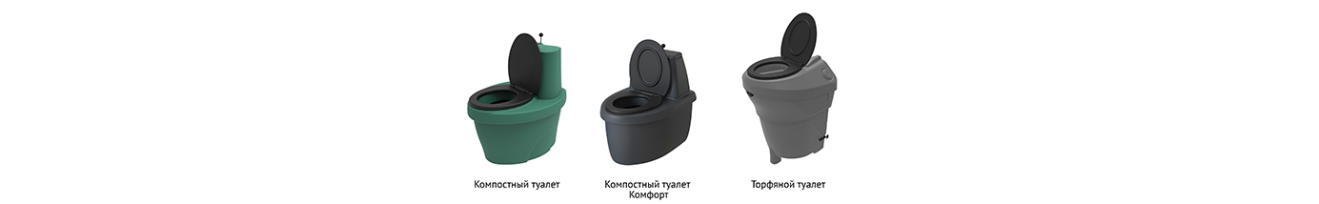 Торфяной туалет Rostok КомфортТорфяной туалет Rostok Комфорт белый гранит7905808202111 75012 600Торфяной туалет Rostok Комфорт графит7905808202110 20011 000Торфяной туалет Rostok Комфорт зелёный7905808202110 20011 000Торфяной туалет Rostok Комфорт чёрный гранит7905808202111 75012 600Компостный туалет RostokКомпостный туалет "Rostok" серый7506601 010  2328 80030 950Компостный туалет "Rostok" чёрный гранит7506601 010  2329 70031 900Торфяной туалет RostokТорфяной туалет "Rostok" белый гранит79061582017,511 80012 700Торфяной туалет "Rostok" зеленый79061582017,510 30011 050Торфяной туалет "Rostok" с термосиденьем белый гранит7906158202316 00017 150Торфяной туалет "Rostok" с термосиденьем черный гранит79061582018,516 00017 150Торфяной туалет "Rostok" черный79061582017,510 30011 050Торфяной туалет "Rostok" черный гранит79061582017,511 80012 700            Комплектующие для туалетовНаполнитель торфяной для Биотуалетов 20л4400450Накопитель для торфяного туалета6595123552,51 3501 450Компостер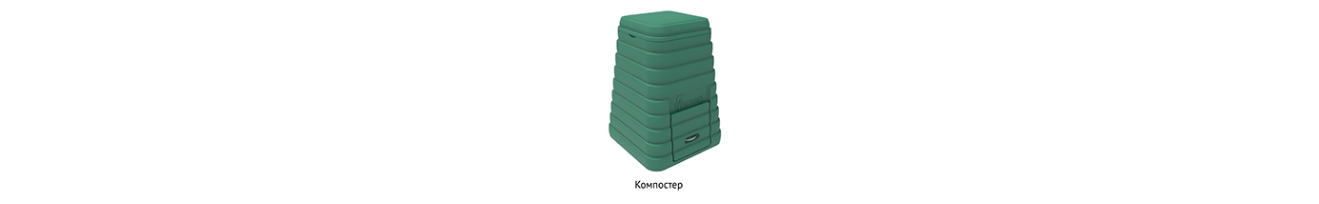 Компостер "Rostok"8828821 221176 5006 500